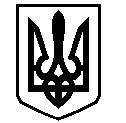 У К Р А Ї Н АВАСИЛІВСЬКА МІСЬКА РАДАЗАПОРІЗЬКОЇ ОБЛАСТІР О З П О Р Я Д Ж Е Н Н Яміського голови27 вересня  2019                                                                                            №  108Про ініціювання добровільного об’єднання територіальних громадВідповідно до частин 1, 2 статті 5 Закону України «Про добровільне об’єднаннятериторіальних громад», статей 42, 59 Закону України «Про місцеве самоврядування в Україні»Ініціюю добровільне об’єднання територіальних громад: міста Василівка Василівської міської ради Василівського району Запорізької області; села Верхня Криниця Верхньокриничанської сільської ради Василівського району Запорізької області; села Кам’янське, села Плавні Кам’янської сільської ради Василівського району Запорізької області; села Лугове, села Лісне Лугівської сільської ради Василівського району Запорізької області; села Скельки, села Златопіль, села Маячка, села Шевченка, села Першотравневе Скельківської сільської ради Василівського району Запорізької області у Василівську міську об’єднану територіальну громаду з центром у місті Василівка.Провести громадське обговорення щодо можливого добровільного об’єднання територіальних громад.Включити до порядку денного сорок сьомої (позачергової) сесії Василівської міської ради Запорізької області сьомого скликання питання про добровільне об’єднання територіальних громад: міста Василівка Василівської міської ради Василівського району Запорізької області; села Верхня Криниця Верхньокриничанської сільської ради Василівського району Запорізької області; села Кам’янське, села Плавні Кам’янської сільської ради Василівського району Запорізької області; села Лугове, села Лісне Лугівської сільської ради Василівського району Запорізької області; села Скельки, села Златопіль, села Маячка, села Шевченка, села Першотравневе Скельківської сільської ради Василівського району Запорізької області у Василівську міську об’єднану територіальну громаду з центром у місті Василівка.Контроль за виконанням розпорядження залишаю за собою.Міський голова                                                                                             Л.М. Цибульняк